COMUNICADO DE PRENSA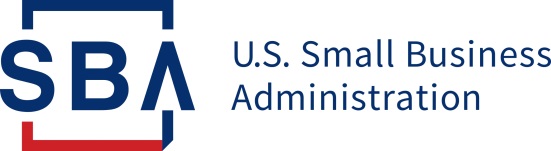 Disaster Field Operations Center West LA SBA está lista para Asistir a Negocios y Residentes del Estado de Washington Afectados por los Incendios Fuera de ControlSACRAMENTO, Calif. – Préstamos federales para desastres a bajos intereses están disponibles para los negocios y residentes del estado de Washington como resultado de la declaración de desastre mayor del Presidente Biden, anunció la Administradora Isabella Casillas Guzman de la Agencia Federal de Pequeños Negocios (SBA, por sus siglas en inglés).Esta declaración cubre el Condado de Spokane como resultado de los incendios fuera de control que ocurrieron del 18 al 25 de agosto de 2023.“El equipo impulsado por la misión de la SBA está listo para ayudar a los negocios pequeños y residentes de Washington impactados por las severas tormentas e inundaciones,” dijo la Administradora Guzman. “Estamos comprometidos a proporcionar préstamos federales para desastres lo más rápido y eficientemente, con un enfoque centrado en el cliente para ayudar a los negocios y las comunidades recuperarse y reconstruir.”Negocios de cualquier tamaño y organizaciones privadas sin fines de lucro pueden solicitar préstamos de hasta $2 millones para reparar o reemplazar bienes inmuebles, maquinarias y equipos, inventarios y otros activos. La SBA puede prestar fondos adicionales para ayudar con el costo de mejoras destinadas a proteger, prevenir o minimizar que daños por desastres ocurran en el futuro.Para los pequeños negocios, pequeñas cooperativas agrícolas, pequeños negocios involucrados en acuacultura y a la mayoría de las organizaciones privadas sin fines de lucro de todos tamaños, la SBA ofrece Préstamos de Desastres Por Daños Económicos (EIDL, por sus siglas en inglés) para ayudarles a cubrir necesidades de capital circulante causadas por el desastre. La asistencia por daños económicos está disponible independientemente de si el negocio sufrió algún daño físico en la propiedad.Los préstamos para desastres disponibles para propietarios de viviendas pueden ser hasta de $500,000 para reparar o reemplazar su residencia principal. Propietarios de viviendas e inquilinos pueden solicitar hasta $100,000 para reparar o reemplazar su propiedad personal dañada o destruida, incluyendo vehículos personales.Las tasas de interés de los préstamos pueden ser tan bajas como 4 por ciento para negocios, 2.375 por ciento para organizaciones privadas sin fines de lucro y 2.5 por ciento para propietarios de vivienda e inquilinos por plazos de hasta 30 años. Los montos y términos de los préstamos los establece la SBA y se basan en las condiciones financieras de cada solicitante.Los intereses no comienzan a acumularse hasta 12 meses después de la fecha del desembolso inicial del préstamo para desastres. El pago del préstamo para desastre de la SBA comienza 12 meses después de la fecha del primer desembolso.Para ser considerados para recibir todas las formas de asistencia de desastres, los sobrevivientes deben contactar a la Agencia Federal para el Manejo de Emergencias (FEMA) en www.disasterassistance.gov. Tan pronto como se abran los Centros de Recuperación de Desastres Federales-Estatales en toda la zona afectada, la SBA proporcionará asistencia individual a los solicitantes de préstamos para desastres. Para obtener más información y la ubicación de los centros de recuperación de desastres, favor de comunicarse al Centro de Servicio a Clientes de la SBA marcando (800) 659-2955.###Acerca de la Agencia Federal de Pequeños NegociosLa Agencia Federal de Pequeños Negocios hace realidad el sueño americano de ser propietario de un negocio. Como único recurso y voz para las pequeñas empresas y con el respaldo de la fortaleza del gobierno federal, la SBA permite a los empresarios y propietarios de pequeños negocios contar con los recursos y el apoyo que necesitan para crear, desarrollar o ampliar sus negocios o recuperarse de un desastre declarado. Ofrece servicios a través de su amplia red de oficinas de campo y asociaciones con organizaciones públicas y privadas. Para obtener más información, visite www.sba.gov o www.sba.gov/espanol.Fecha:  20 de febrero de 2024Contacto para la Prensa:  Mark W. Randle, (916) 735-1500, Mark.Randle@sba.govNúmero:  WA 20205-01Síguenos en X, Facebook, Blogs & Instagram